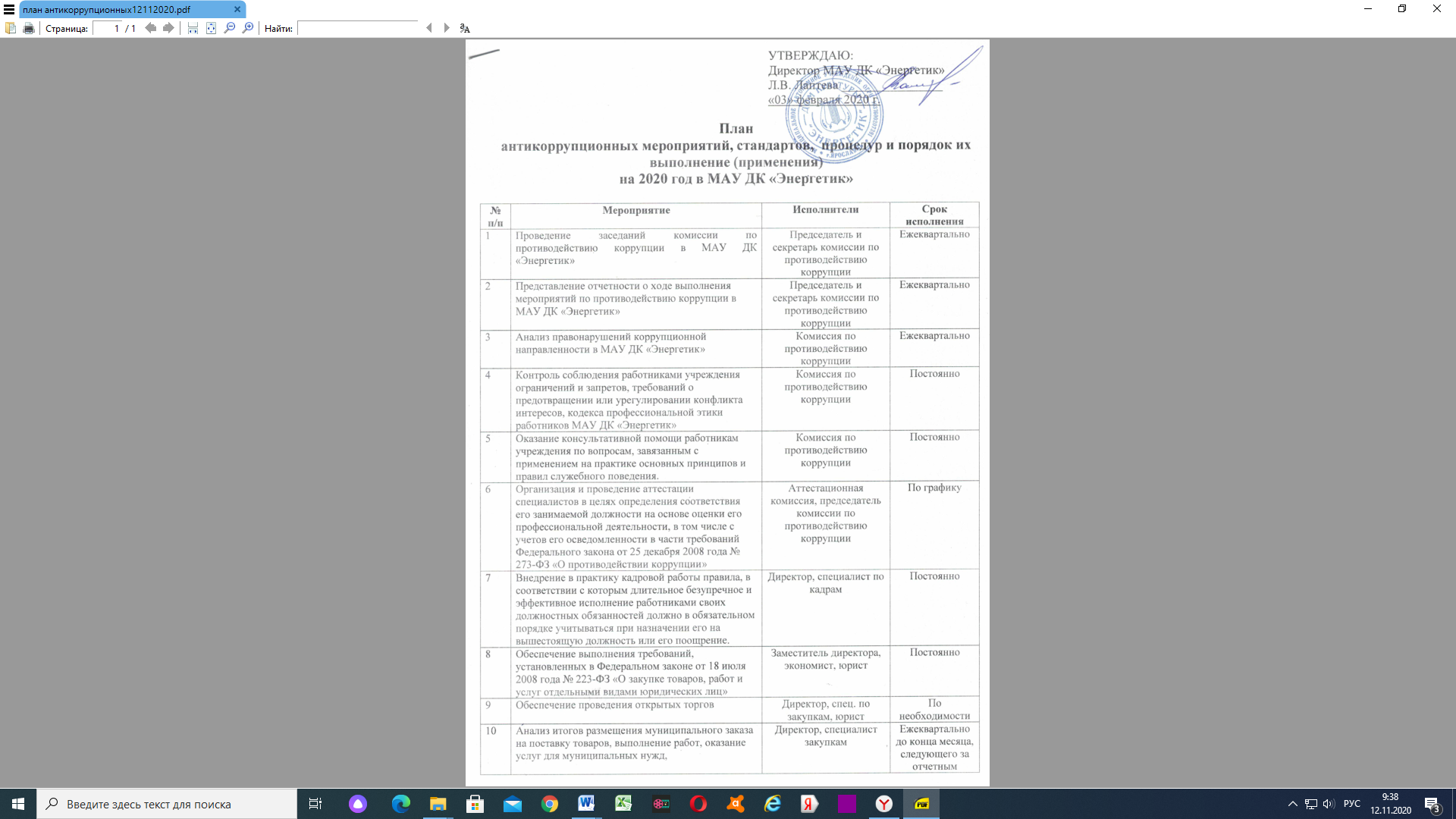 отслеживание эффективности бюджетных расходов при проведении закупок для нужд учреждения.периодом11.Соблюдение принципов гласности и публичности при размещении муниципального заказа на поставку товаров, выполнение работ и оказание услуг путем размещения информации в сети ИнтернетДиректор, специалист по закупкамПостоянно12.Размещение документов о деятельности МАУ ДК «Энергетик» по противодействию коррупции на официальном сайте учреждения www.dkenergetik-yar.ru  Ответственный за реализацию антикоррупционной политикиЕжегодно13.Размещение информации и наглядной агитации по тематике на стендеОтветственный за реализацию антикоррупционной политикиЕжегодно14.Осуществление финасового контроля за рациональным и целевым использованием бюджетных средств.Комиссия по противодействию коррупцииПостоянно15.Ознакомление работников под роспись с нормативными документами, регламентирующими вопросы предупреждения и противодействия коррупции в учреждении.Ответственный за реализацию антикоррупционной политикиЕжегодно16.Организация и проведение обучающих мероприятий по вопросам профилактики и противодействия коррупции.Ответственный за реализацию антикоррупционной политикиЕжегодно17.Разработка и распространение памяток об ответсвенности, предусмотренной действующим законодательством РФ, за коррупционные правонарушения (сфера уголовного и административного законодательства)Комиссия по противодействию коррупцииЕжегодно18.Участие работников в семинарах и курсах по противодействию коррупцииКомиссия по противодействию коррупцииЕжегодно